Name: RUKIA								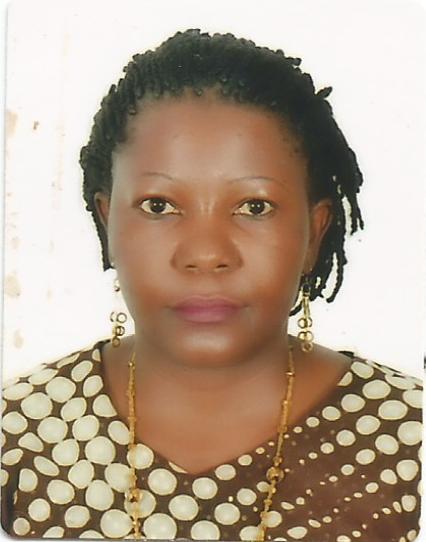 NATIONALITY: UGANDANE-mail: rukia.386328@2freemail.com Career objective:To obtain a meaningful and challenging position, utilize my profession and to share my expertise, experience and take part actively on the mission,  vision and legacy of the organization/office QUALIFICATIONS AND SKILLS●degree in laws ● certificate in cancelling ●Computer literacy on MS office application ●Experience in guest relations●experience in solving guest issues/complaints ●experience in cancelling●Spa soft knowledge and expertise experience●experience in opera operations and cashiering●proven to be trustworthy in all aspects of work confidentiality●manage to work under no supervision at all ●customer service oriented●adaptability and very reliable ●experience in working under pressure and  multitasking●ability to think clearly, quickly, maintain concentration and make concise decisionEMPLOYMENT RECORDS Senior spa receptionist  and Brand Standard TrainerJanuary 2015 to date.Summary of responsibilities▪making reservations, attending to the needs of guests, to ensure a superb customer service experience. ▪  Building a good rapport with all guests and resolve any complaints/issues quickly to maintain high quality customer service. Keeping track of daily guest experience and following up on unsolved issuesto ensure comfortable and pleasant stay. Administering accurate and efficient accounts and guest billing processes. Ensuring that receptionists duties are done delightlyEnsuring that mails and inquiries are dealt with in an accurate and timely mannerTraining and do refresher training of all stallf on brand standard operation procure  compiling daily revenue reports at the end of the day and monthAdministering the general cash system and float in an accurate manner. undertaking any other ad-hoc duties relevant to the job, as requiredLANGUAGESEnglish, Swahili, Luganda and on a small scale ArabicREFEREES Upon request.